DUNCAN MAIS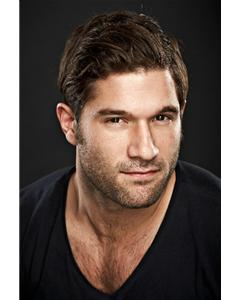 Location:	London, United KingdomHeight:	5'11" (180cm)Weight:	12st. 7lb. (79kg)Playing Age:	26 - 35 yearsAppearance:	Mediterranean, WhiteOther:	TwinEye Colour:	BrownHair Colour:	Light/Mid BrownHair Length:	ShortFacial Hair:	SideburnsVoice Character:	EarthyVoice Quality:	WarmCredits:2014, Feature Film, Mace - Royal Marine, TOMORROW, Roaring Mouse Productions, Martha Pinson, Martin Scorsese2012, Feature Film, Kings Foot Soldier, JACK THE GIANT SLAYER, Warner Brothers, Bryan Singer2012, Feature Film, Shadow, SNOW WHITE AND THE HUNTSMAN, Universal Pictures, Rupert Sanders2012, Feature Film, MB Guest, THE DARK KNIGHT RISES, Legendary Pictures, Christopher Nolan2011, Feature Film, US Marine, CAPTAIN AMERICA: THE FIRST AVENGER, Marvel Entertainment, Joe Johnston2011, Feature Film, Tom Hardy's Double, TINKER TAILOR SOLDIER SPY, Working Title Films, Tomas Alfredson2011, Feature Film, MIB, X-MEN: FIRST CLASS, FOX Studios, Matthew Vaughn2010, Film, Party goer, as Duncan Mais, THE MAN THAT MARRIED HIMSELF, Therapy Films, Garrick Hamm2009, Feature Film, Ray Powers, THE RAPTURE, Rapture Productions, William Steel2009, Feature Film, Alfie Davis, THUGS, MUGS AND VIOLENCE, New Breed Productions, Djonny Chen2013, Television, as Duncan Mais, "JOAN KNOWS BEST" THE JOAN & MELISSA SHOW, Pie Town Productions, Blake Levin2013, Television, Cherry Edison, TEAM PANACHE, MTV, Steve Lawson2011, Television, Catholic Priest, "REV'S" SEASON 2, BBC, Peter Cattaneo2011, Television, Adam Wade, "SILENT WITNESS" REDHILL (S15 E9), BBC, Andy Hay2010, Television, as Duncan Mais, DANCING ON ICE, Macleans2010, Television, As Duncan Mais, MAGMACORE EXTREME, Gillette2010, Television, Entertainer, PAUL O'GRADY SHOW, Channel 42010, Television, All American Husband, SECRET SEX OF AMERICA, Discovery Channel2008, Television, Eric, SOMMER DER LIEBE, FFP New Media, GmbH, Various2008, Television, Ryan, WIEDERSEHEN AM FLUSS, FFP New Media, GmbH, Various2014, Commercial, As Duncan Mais, MCCANN MANCHESTER, Jacamo2012, Music Video, as Duncan Mais, KYLIE MINOGUE - TIMEBOMB, Christian Larson2012, Music Video, as Duncan Mais, THE SATURDAYS - 30 DAYS2010, Ident, Hero, DEBENHAM, DebenhamsSkills:Accents & Dialects:(* = native)	American-Standard, Devon, London, RPLanguages:(* = Native/Fluent)	EnglishPerformance:	Disc Jockey (DJ), Voice OverSports:(* = highly skilled)	Boxing, Cycling, Football, Ice Hockey, RollerSkating, Rugby, Running, Shooting, Snowboarding, SwimmingVehicle Licences:	Car Driving Licence